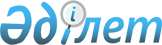 Об утверждении ставок туристского взноса для иностранцев на территории Тайыншинского района Северо-Казахстанской областиРешение Тайыншинского районного маслихата Северо-Казахстанской области от 27 февраля 2024 года № 145/12. Зарегистрирован в Департаменте юстиции Северо-Казахстанской области 4 марта 2024 года № 7697-15
      В соответствии с пунктом 2-10 статьи 6 Закона Республики Казахстан "О местном государственном управлении и самоуправлении в Республике Казахстан", приказом Министра культуры и спорта Республики Казахстан от 14 июля 2023 года №181 "Об утверждении Правил уплаты туристского взноса для иностранцев" (зарегистрирован в Реестре государственной регистрации нормативных правовых актов за № 33110) маслихат Тайыншинского района Северо-Казахстанской области РЕШИЛ:
      1. Утвердить ставки туристского взноса для иностранцев на территории Тайыншинского района Северо-Казахстанской области в местах размещения туристов 0 (ноль) процентов от стоимости пребывания.
      2. Настоящее решение вводится в действие по истечении десяти календарных дней после дня его первого официального опубликования.
					© 2012. РГП на ПХВ «Институт законодательства и правовой информации Республики Казахстан» Министерства юстиции Республики Казахстан
				
      Председатель маслихата Тайыншинского района Северо-Казахстанской области 

С. Бекшенов
